HOẠT ĐỘNG NGOÀI TRỜI LỚP MẪU GIÁO LỚN A2Hoạt động ngoài trời là một trong những hoạt động vui chơi không thể thiếu đối với trẻ mẫu giáo, góp phần hình thành kĩ năng sống cho trẻ. Khi tham gia vào hoạt động trẻ biết hòa đồng, khi giao tiếp trẻ biết dùng ngôn ngữ lời nói để trả lời các câu hỏi của cô và các thắc mắc của các bạn. Trẻ biết quan tâm, đoàn kết, nhường nhịn, giúp đỡ nhau thông qua các trò chơi vận động. Qua đó, trẻ nói rõ ràng, tròn câu, diễn đạt bằng lời nói mạch lạc để người nghe có thể hiểu dễ dàng và trọn vẹn ý trẻ muốn diễn đạt. Trẻ biết cách xưng hô phù hợp với tình huống trong giao tiếp và khi tham gia vào các trò chơi. Trẻ thể hiện được cảm xúc, tình cảm của mình trong giờ hoạt động ngoài trời.       Dưới đây là 1 số hình ảnh hoạt động ngoài trời của lớp mẫu giáo lớn A2 – Trường mầm non Tuổi Hoa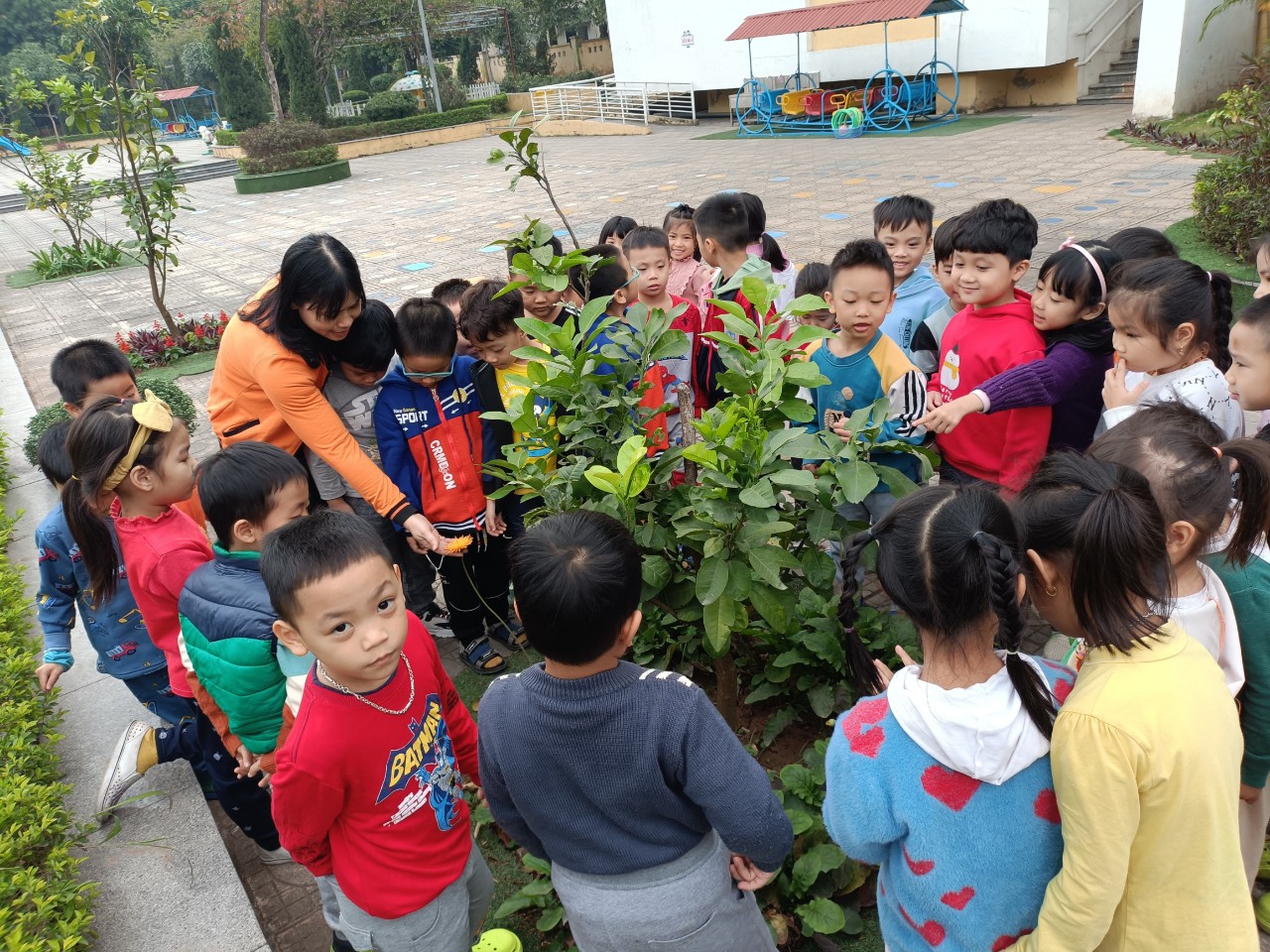 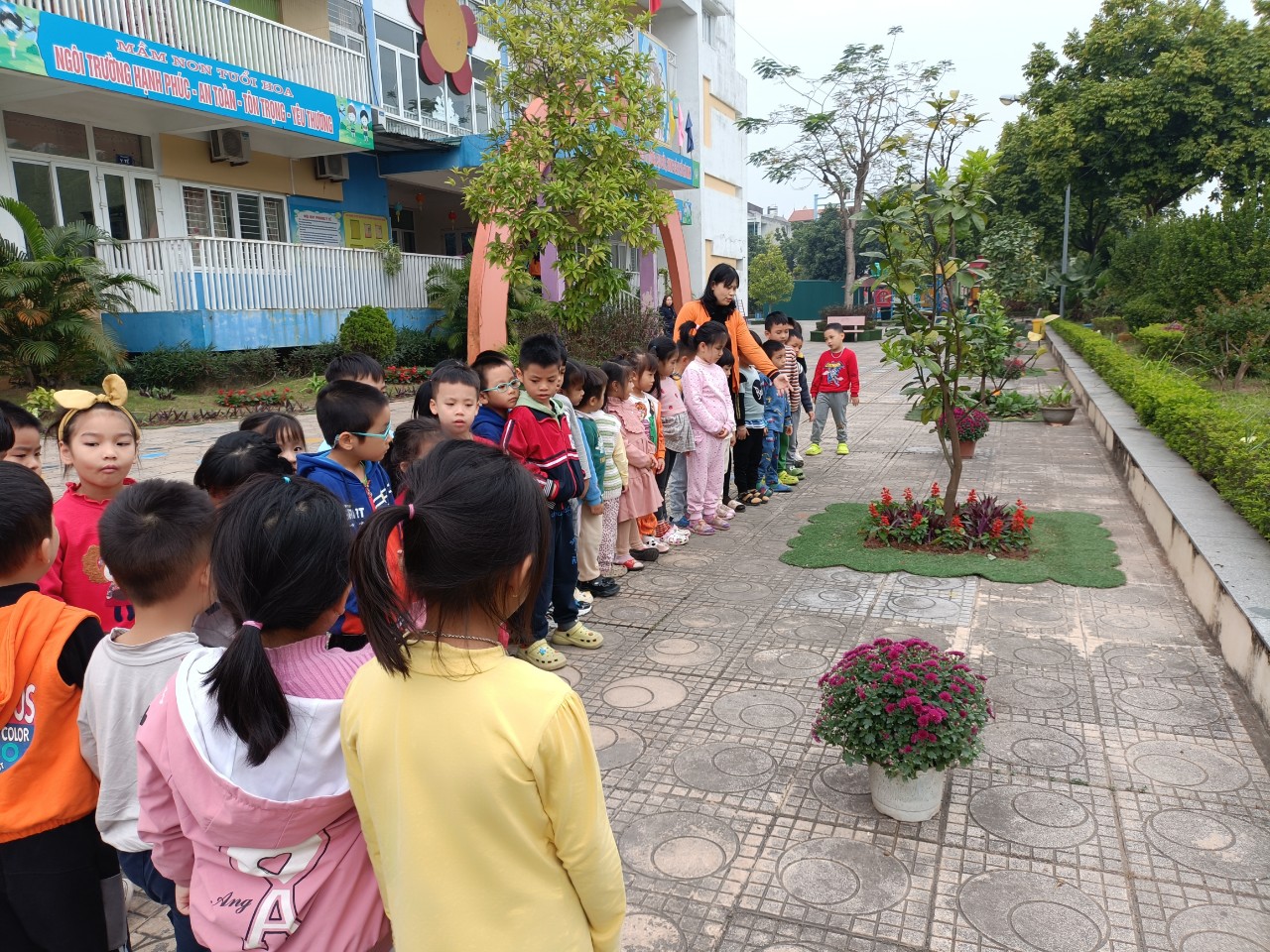 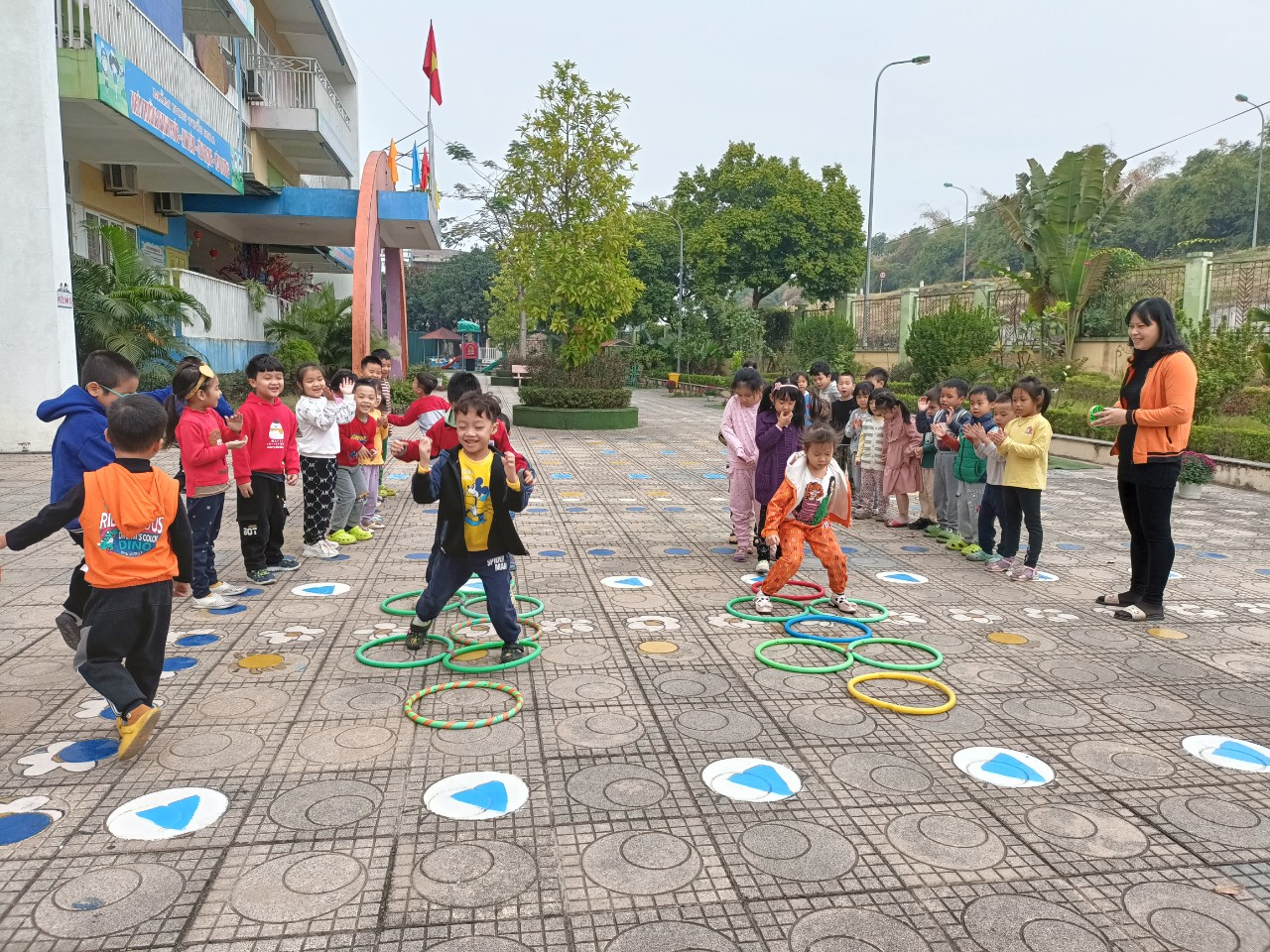 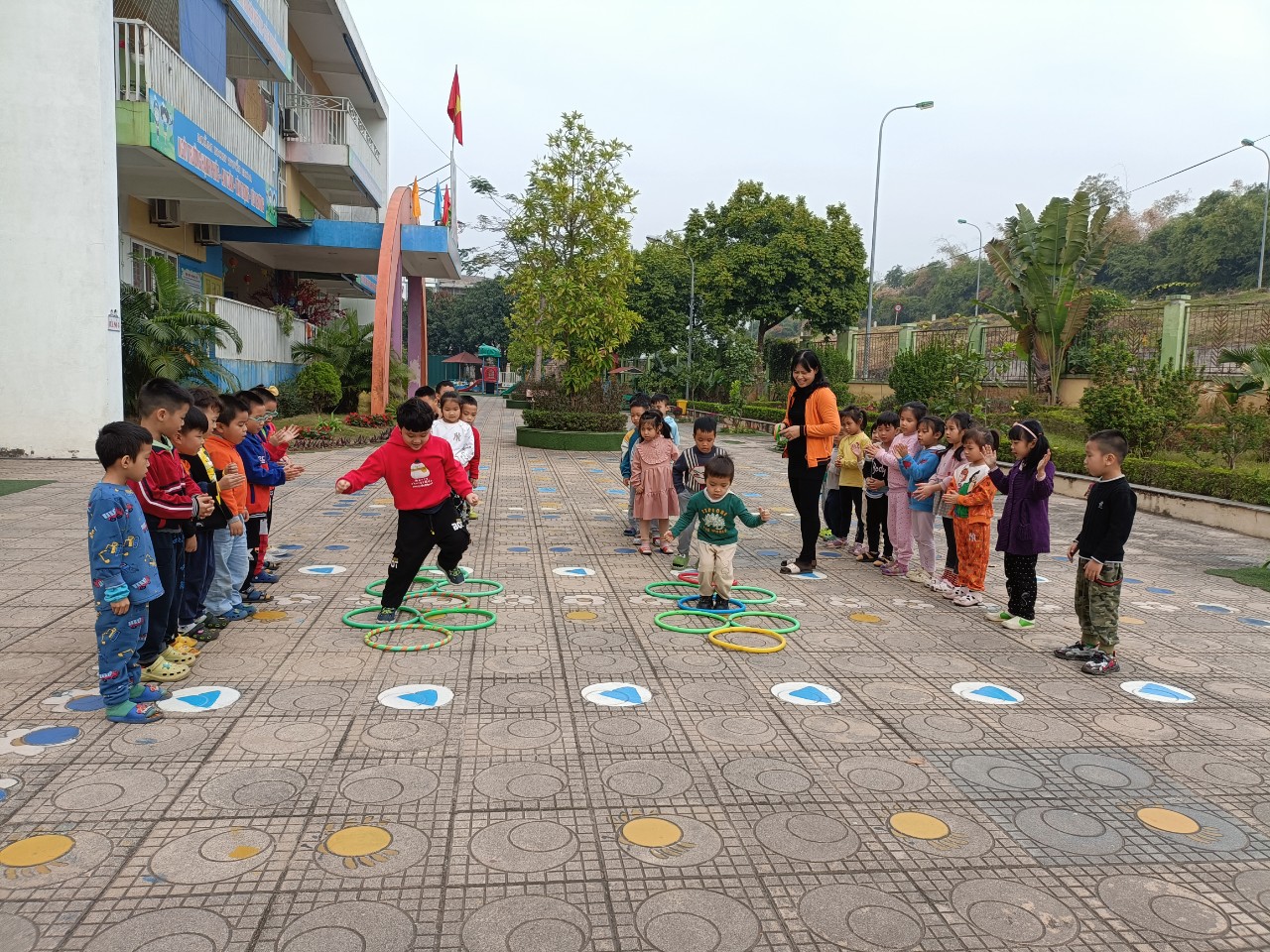 